ПОСТАНОВЛЕНИЕ23 сентября 2016 года	№ 57О внесении изменений в постановление   от 22 апреля  2014 года № 16 «О порядке сообщения отдельными категориями лиц о получении подарка в связи с их должностным положением или исполнением ими служебных (должностных) обязанностей, сдачи и оценки подарка, реализации (выкупа) и зачисления средств, вырученных от его реализации »В целях приведения нормативно-правового акта в соответствие с пунктом 2 подпункта «г» Национального плана противодействия коррупции на 2012-2013 годы, утвержденного Указом Президента Российской Федерации  от 13 марта 2012 года № 297 «О Национальном плане противодействия коррупции на 2012-2013 годы и внесении изменений в некоторые акты Президента Российской Федерации по вопросам противодействия коррупции», Постановлением Правительства РФ от 09.01.2014 г. № 10 утвердивший порядок и Типовое положение о сообщении отдельными категориями лиц о получении подарка в связи с их должностным положением или исполнением ими служебных (должностных) обязанностей, сдаче  и оценке подарка, реализации (выкупе) и зачислении средств, вырученных от его реализации (далее – Типовое положение), в связи с внесенными постановлением Правительства РФ от 12.10.2015 г. № 1089 «О внесении изменений в постановление Правительства Российской Федерации от 09.01.2014 г. № 10» изменениями в Типовое положение Администрация сельского поселения Бадраковский сельсовет муниципального района Бураевский район Республики Башкортостан  решил:1. Утвердить прилагаемые изменения, вносимые в постановление Администрации сельского поселения Бадраковский сельсовет муниципального района Бураевский район от 22 апреля 2014 года № 16 «О порядке сообщения отдельными категориями лиц о получении подарка в связи с их должностным положением или исполнением ими служебных (должностных) обязанностей, сдачи и оценки подарка, реализации (выкупа) и зачисления средств, вырученных от его реализации» .2. Настоящее постановление обнародовать  на информационном стенде в здании администрации сельского поселения Бадраковский сельсовет муниципального района Бураевский район и на официальном сайте http://spbadrakovski.ru/ .3. Контроль за исполнением настоящего постановления возложить на управляющего делами Ахунову Алию Нурихановну администрации  сельского поселения Бадраковский сельсовет муниципального района Бураевский район РБ.Глава сельского поселения                                                            И.Т.МидатовУтвержденыпостановлением главы сельского поселения Бадраковский сельсовет муниципального района Бураевский район  Республики Башкортостанот 23 сентября  2016 года № 57                               И З М Е Н Е Н И Я,вносимые в постановление   от 22 апреля  2014 года № 16 «О порядке сообщения отдельными категориями лиц о получении подарка в связи с их должностным положением или исполнением ими служебных (должностных) обязанностей, сдачи и оценки подарка, реализации (выкупа) и зачисления средств, вырученных от его реализации »          1. В постановлении   от 22 апреля  2014 года № 16 «О порядке сообщения отдельными категориями лиц о получении подарка в связи с их должностным положением или исполнением ими служебных (должностных) обязанностей, сдачи и оценки подарка, реализации (выкупа) и зачисления средств, вырученных от его реализации» (в приложении к указанному постановлению):          а) пункты 3 и 4  соответственно изложить в следующих редакциях :     «3. Лица, замещающие государственные (муниципальные) должности, служащие, работники не вправе получать подарки от физических (юридических) лиц  в связи с их должностным положением или исполнением ими служебных (должностных) обязанностей, за  исключением подарков, полученных в связи с протокольными мероприятиями, служебными командировками и другими официальными мероприятиями, участие в которых связано с исполнением ими служебных (должностных) обязанностей.      4. Лица, замещающие государственные (муниципальные) должности, служащие, работники  обязаны в порядке, предусмотренном данным  Положением, уведомлять обо всех случаях получения подарка в связи с протокольными мероприятиями, служебными командировками и другими официальными мероприятиями, участие в которых связано с исполнением ими служебных (должностных) обязанностей, государственный (муниципальный) орган. фонд или иную организацию, в которых указанные лица проходят государственную (муниципальную) службу или осуществляют трудовую деятельность.»БАШКОРТОСТАН РЕСПУБЛИКАҺЫБОРАЙ РАЙОНЫ МУНИЦИПАЛЬ РАЙОНЫНЫҢ    БАЗРАК АУЫЛ СОВЕТЫ
АУЫЛ БИЛӘМӘҺЕ ХАКИМИӘТЕ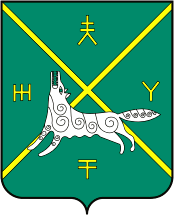 АДМИНИСТРАЦИЯ СЕЛЬСКОГО ПОСЕЛЕНИЯ БАДРАКОВСКИЙ СЕЛЬСОВЕТ МУНИЦИПАЛЬНОГО РАЙОНА БУРАЕВСКИЙ РАЙОН РЕСПУБЛИКИ БАШКОРТОСТАН